Направление подготовки: 13.02.07 – Электроснабжение (по отраслям)Дисциплина: ИсторияТрудоемкость: 48 часовКоличество заданий в ПИМ: 21Время, отведенное для выполнения заданий теста: 90 мин.Группа: ЭПП-20/9сДата начала тестирования: 14.12.2021Дата окончания тестирования: 14.12.2021*Красным цветом выделены позиции, по которым  обнаружена подозрительная активность студента. Подробную информацию можно узнать в разделе «Рейтинг-листы». Для этого необходимо щелкнуть мышью по пиктограмме  и в открывшейся таблице нажать на цифру в ячейке, выделенной красным цветом.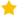 N п/пФИО студентаЛогинВремя начала и окончания тестированияКол-во заданий, на которые даны ответыКол-во набранных баллов% набранных баллов за выполнение ПИМУровень обученности1Агаева Арзу Ильгам кызы34fs16975810:14 - 10:5421 из 21Блок 1 - 91% (11 из 12 баллов)Блок 2 - 75% (9 из 12 баллов)Блок 3 - 75% (12 из 16 баллов)80%четвертый уровень2Емелин Артём Сергеевич34fs16976110:00 - 11:0921 из 21Блок 1 - 100% (12 из 12 баллов)Блок 2 - 91% (11 из 12 баллов)Блок 3 - 56% (9 из 16 баллов)80%третий уровень3Кабиров Виталий Анварович34fs16976210:10 - 11:2321 из 21Блок 1 - 91% (11 из 12 баллов)Блок 2 - 100% (12 из 12 баллов)Блок 3 - 50% (8 из 16 баллов)77%третий уровень4Николаев Иван Иванович34fs16976610:53 - 11:5419 из 21Блок 1 - 91% (11 из 12 баллов)Блок 2 - 41% (5 из 12 баллов)Блок 3 - 87% (14 из 16 баллов)75%третий уровень5Егоров Арсен Николаевич*34fs169760*12:10 - 12:5921 из 21Блок 1 - 91% (11 из 12 баллов)Блок 2 - 83% (10 из 12 баллов)Блок 3 - 50% (8 из 16 баллов)72%третий уровень6Путинцева Ксения Андреевна34fs16976710:07 - 11:2021 из 21Блок 1 - 75% (9 из 12 баллов)Блок 2 - 75% (9 из 12 баллов)Блок 3 - 62% (10 из 16 баллов)70%третий уровень7Васильев Рустам Сергеевич34fs16975910:01 - 11:0021 из 21Блок 1 - 91% (11 из 12 баллов)Блок 2 - 66% (8 из 12 баллов)Блок 3 - 56% (9 из 16 баллов)70%второй уровень8Митясов Георгий Прокопьевич34fs16976410:01 - 11:0121 из 21Блок 1 - 91% (11 из 12 баллов)Блок 2 - 58% (7 из 12 баллов)Блок 3 - 62% (10 из 16 баллов)70%второй уровень9Макарчев Владимир Алексеевич34fs16976310:04 - 11:0021 из 21Блок 1 - 58% (7 из 12 баллов)Блок 2 - 75% (9 из 12 баллов)Блок 3 - 43% (7 из 16 баллов)57%второй уровень10Тихонов Андрей Камилович34fs16976812:07 - 12:5220 из 21Блок 1 - 75% (9 из 12 баллов)Блок 2 - 66% (8 из 12 баллов)Блок 3 - 37% (6 из 16 баллов)57%второй уровень11Николаев Борис Борисович34fs16976510:03 - 10:5021 из 21Блок 1 - 91% (11 из 12 баллов)Блок 2 - 33% (4 из 12 балла)Блок 3 - 12% (2 из 16 балла)42%второй уровеньУровень обученностиКоличество человек, чел.Процент студентов, %первый00второй545третий545четвертый110Всего11100